July 6, 2017	In Re:	R-2017-2595853	C-2017-2601550	C-2017-2603050		C-2017-2603058	C-2017-2603078	C-2017-2603512		C-2017-2603587	C-2017-2603669	C-2017-2604355		C-2017-2604423	C-2017-2604854	C-2017-2604937		C-2017-2605826	C-2017-2606016	C-2017-2607003		C-2017-2607376	C-2017-2607392	C-2017-2607408		C-2017-2607439	C-2017-2607455	C-2017-2608009		C-2017-2608461	C-2017-2608964	C-2017-2608986		C-2017-2609614	C-2017-2609712	C-2017-2609820		C-2017-2609834	C-2017-2610358	C-2017-2610380	C-2017-2611289	C-2017-2611329	C-2017-2611486(SEE ATTACHED LIST)Pennsylvania Public Utility Commission v. Pennsylvania American Water CompanyRate IncreasePublic Input Hearing Notice	This is to inform you that Public Input Hearing(s) on the above-captioned case will be held as follows:Correction for a Previous LocationThe below information was listed on a notice dated 6/30/17.  Below is a corrected street name for the location.Presiding:	Administrative Law Judge Dennis J. Buckley		Administrative Law Judge Benjamin J. MyersPO Box 3265Harrisburg, PA  17105-3265Phone:	717.787.1399Fax:	717.787.0481	*Please note that Pittsburgh Administrative Law Judges will be presiding for the hearings in Western Pennsylvania.	Individuals representing themselves are not required to be represented by an attorney.  All others (corporation, partnership, association, trust or governmental agency or subdivision) must be represented by an attorney.  An attorney representing you should file a Notice of Appearance before the scheduled hearing date.	If you are a person with a disability, and you wish to attend the hearing, we may be able to make arrangements for your special needs.  Please call the scheduling office at the Public Utility Commission at least five (5) business days prior to your hearing to submit your request.	If you require an interpreter to participate in the hearings, we will make every reasonable effort to have an interpreter present.  Please call the scheduling office at the Public Utility Commission at least ten (10) business days prior to your hearing to submit your request.Scheduling Office:  717.787.1399AT&T Relay Service number for persons who are deaf or hearing-impaired:  1.800.654.5988c:	Judge Buckley	Judge Myers	TUS	June Perry - LA, Keystone 3NW (via email)	Nils Hagen-Frederiksen, CMU (via email)	Dawn Reitenbach	File Room	Calendar FileR-2017-2595853 – Pennsylvania Public Utiltiy Commission v Pennsylvania American Water CompanyRevised 6/30/17  ANTHONY C DECUSATIS ESQUIREBROOK E MCGLINN ESQUIREMORGAN LEWIS AND BOCKIUS LLP1701 MARKET STREETPHILADELPHIA PA  19103215-963-5234Accepts e-ServiceSUSAN SIMMS MARSH ESQUIREPENNSYLVANIA AMERICAN WATER CO800 HERSHEY PARK DRIVEHERSHEY PA  17033717.531.3208Accepts e-ServiceCHRISTINE M HOOVER ESQUIREOFFICE OF CONSUMER ADVOCATE5TH FLOOR FORUM PLACE555 WALNUT STREETHARRISBURG PA  17101717-783-5048C-2017-2603058Accepts e-ServiceELIZABETH ROSE TRISCARI ESQUIREOFFICE OF SMALL BUSINESS ADVOCATE300 NORTH SECOND STREET SUITE 202HARRISBURG PA  17101717.783.2525C-2017-2603512GINA L MILLER ESQUIREPA PUBLIC UTILITY COMMISSIONBUREAU OF INVESTIGATION AND ENFORCEMENT400 NORTH STREETHARRISBURG PA  17120717-783-8754Accepts e-ServiceADEOLU A BAKARE ESQUIREMCNEES WALLACE & NURICK LLCPO BOX 1166HARRISBURG PA  17108-1166717.232.8000Accepts e-ServiceC-2016-2606016(For PAWLUG)DAVID F BOEHM ESQUIREBOEHM KURTZ & LOWRY36 E SEVENTH STREET SUITE 1510CINCINNATI OH  45202513.421.2255Accepts e-Service(FOR AK STEEL CORP)DAVID P ZAMBITO ESQUIRECOZEN O’CONNOR17 N SECOND STREET SUITE 1410HARRISBURG PA  17101 717.703.5892Accepts e-Service(FOR PAWC)NOEL NETEL4167 BROOK CTTOBYHANNA PA  18466-3051C-2017-2601550Accepts e-ServiceBARBARA MCDADE863 NORTH STREETLUZERNE PA  18709C-2017-2603050THERESA SYLVESTER1418 ELIZABETH STREETSCRANTON PA  18504C-2017-2603078DOLORES LANDIS2615 DOGWOOD LANEEAST NORRITON PA  19401-1720C-2017-2603587JOHN HOOKS437 EAST WINTER AVENUENEW CASTLE PA  16105C-2017-2603669CASEY HOGAN337 EAST CHESTNUT STREETCOATESVILLE PA  19320484-557-4612C-2017-2604355S STOCKTON ALLOWAY755 MAIN STREETPARKESBURG PA  19365C-2017-2604423FRED WESNERPO BOX 615 WALNUT STREETMCEWENSVILLE PA  17749C-2017-2604854MICHAEL SAVILLE1126 WYOMING AVENUEEXETER PA  18643-1918C-2017-2604937THOMAS YENCHICK45 SECOND AVENUEROYERSFORD PA  19468C-2017-2605826Accepts e-ServicePAUL J WALASKI65 DEPOT STREETFOREST CITY PA  18421C-2017-2607003GAIL PURDY612 CAMPBELL STREETSCRANTON PA  18505C-2017-2607376RONALD RUSSO1172 AUDUBON DRIVESOUTH ABINGTON TOWNSHIP PA  18411C-2017-2607392STEPHEN R SCHWARZ9756 LELAND TERRACETOBYHANNA PA  18466C-2017-2607408BARRY FENICLE405 BENYOU LANENEW CUMBERLAND PA  17070C-2017-2607439MARGARET L O’LEARY79 VICTORIA STREETWASHINGTON PA  15301-4348C-2017-2607455DELORES FERRARO1447 ELIZABETH STREETSCRANTON PA  18504C-2017-2608009HOFMANN INDUSTRIES INC3145 SHILLINGTON ROADSINKING SPRING PA  19608PHILIP J EDWARDS ESQUIREROLAND STOCK PC627 N FOURTH STREETREADING PA  19608(For Hofmann Industries Inc)C-2017-2608461NANCY BRUCE HARRIS1410 ROSTRON DRIVEPITTSBURGH PA  15241C-2017-2608964VIRGINIA H COZZI2214 SCARBOROUGH WAYBUSHKILL PA  18324C-2017-2608986RAYMOND SAUNDERS5132 OAKLEY COURTBUSHKILL PA  18324C-2017-2609614REMEDIOS E LEYNES4167 JUDGE STREET APT 60ELMHURST NY  11373C-2017-2609712ALICE PIPER2211 EXETER COURTBUSHKILL PA  18324C-2017-2609820ALFRED KUMP129 REGENT STREETBUSHKILL PA  18324C-2017-2609834PHILIP CODELKA5224 SCENERY DRIVEPITTSBURGH PA  15236-2333C-2016-2610380ANGEL L PARDELLAS304 MANCHESTER DRIVEBUSHKILL PA  18324C-2017-2610358RONALD J SERAFIN1016 MORGAN DRIVEWILKES-BARRE PA  18705-3828C-2017-2611289LINDA WADDINGTON-TULLY ROBERT TULLYPO BOX 573BUSHKILL PA  18324C-2017-2611329DAVID DULEBOHN24 LAURELWOOD DRIVELAFLIN PA  18702-7216C-2017-2611486Accepts e-ServiceSHANNON BROWN ESQUIRE406 HIGHLAND AVENUECLARKS SUMMIT PA  18411C-2017-2611572Accepts e-ServiceMARIA SALVE217 EAST FOURTH STREETBRIDGEPORT PA  19405C-2017-2611604Accepts e-ServiceMICHAEL C POPE8607 SPRUCE MILL DRIVEYARDLEY PA  19067C-2017-2611968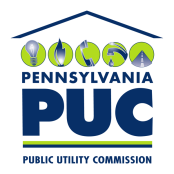 COMMONWEALTH OF PENNSYLVANIA PUBLIC UTILITY COMMISSIONOffice of Administrative Law JudgeP.O. IN REPLY PLEASE REFER TO OUR FILEDate:Time:Location:Tuesday, August 1, 20171:00 p.m.Kings CollegeSheehy-Farmer Campus CenterSnyder Room133 N Franklin StreetWilkes-Barre PA  18711Monday, July 24, 20171:00 p.m.Washington County Building100 W Beau StreetRoom 103Washington PA  15301